Государственное бюджетное учреждение дополнительного профессионального педагогического образования 
центр повышения квалификации специалистов «Информационно-методический центр»
Красносельского района Санкт-Петербурга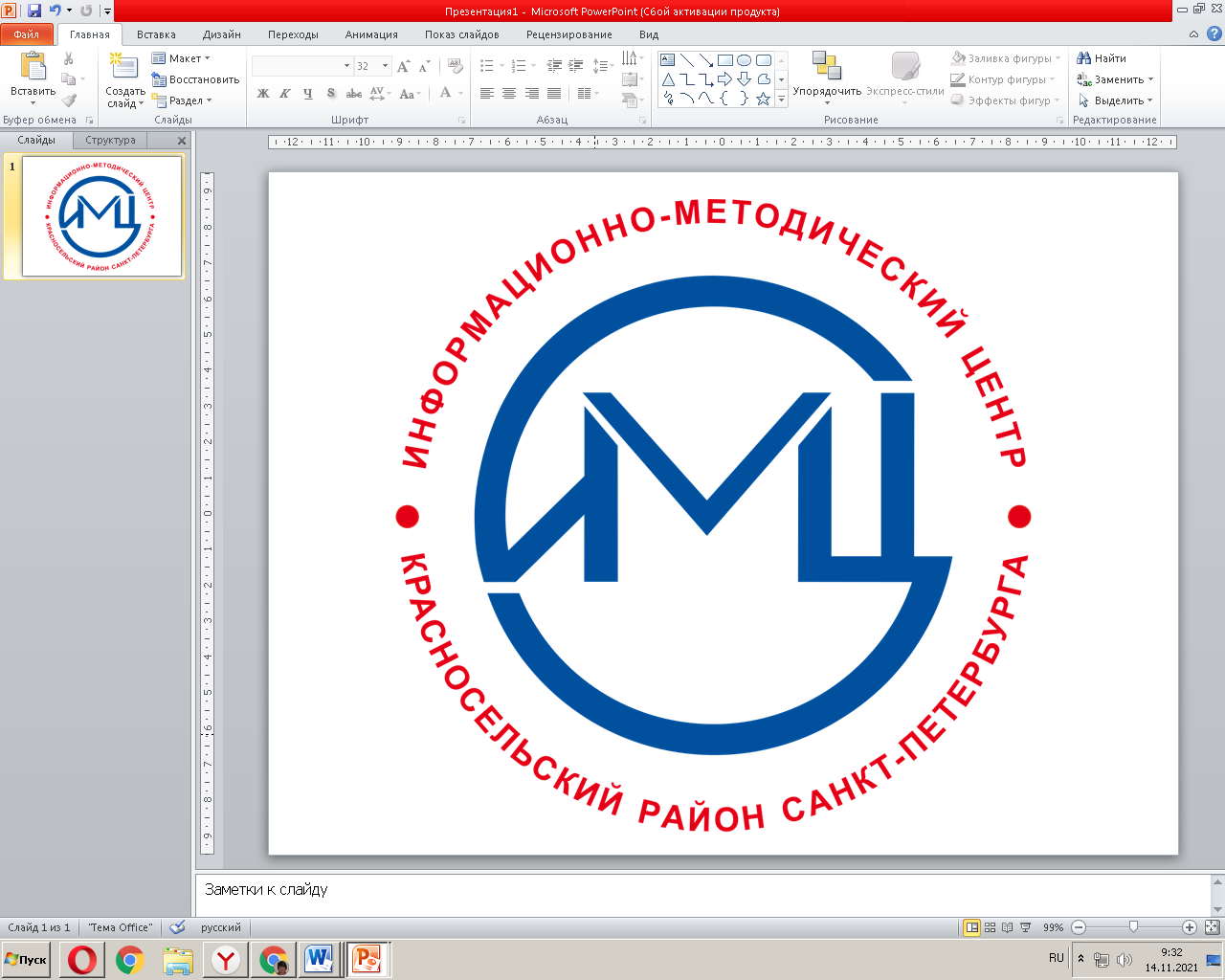 Адрес страницы сайта ИМЦ, на которой размещены анонсы стажировочных площадок: http://imc.edu.ru/blog/innovative-project/stage Если есть вопросы, пишите Ольге Борисовне Модулиной по электронной почте: modulina@imc.edu.ru  Ссылка для записи на стажировки: https://docs.google.com/forms/d/e/1FAIpQLSf_DyTD7FfNrCNjAgfv1eV9h0P1gDdxxqlj3M4ofvpf7g6Smw/viewform                         Образовательное учреждениеТема стажировочной площадкиАдрес страницы сайта c информацией об инновационной практикеДата и время  стажировкиДетский сад № 26Развитие профессиональных компетенций педагогических работников ДОУ по работе с сюжетной картиной с использованием методического кейса «Учимся видеть – учимся говорить!»http://dc26krs.caduk.ru/mconstr.html?page=/p98aa1.html7.12.2021 
в 9.00Детский сад № 35 Формирование навыков социальной компетентности у дошкольников с расстройством аутистического спектра посредством методов структурированного обучения в детском садуhttp://ds35.krsl.gov.spb.ru/index/rabota_s_ras/0-218 http://ds35.krsl.gov.spb.ru/index/innovacionnaja_dejatelnost/0-2198.12.2021 
в 9.00Детский сад № 78 «Жемчужинка»Подготовка старших дошкольников к обучению грамоте с применением учебно-методического комплекса «По ступенькам грамотности»https://ds78spb.ru/innovatsionnaya_deyatelnost.htmlhttps://www.sites.google.com/view/ds78umk 9.12.2021 
в 9.00Центр образования № 167 Индивидуальное социально-педагогическое сопровождение обучающихся, находящихся в социально опасном положенииhttps://co167.ru/innovacionnaja-dejatelnost10.12.2021 
в 14.00Гимназия № 505 Особенности обучения основам медиации конфликтов 
на занятиях внеурочной деятельностиhttps://xn--505-5cdozfc7ak5r.xn--p1ai//стажировочная-площадка-2021-2022-учебный-год/9.12.2021 
в 14.00Школа № 509 Развивая способности, открываем талант» 
(«#прозадачи» – учебно-методический комплекс для непрерывного наблюдения за развитием универсальных учебных действий в начальной школе»)https://school509.spb.ru/ид/стажировочная-площадка-развивая-сп/https://prozadachi.school509.spb.ruПеренос в связи с болезньюЛицей № 590 Школа как пространство личностного самоопределения подростка в цифровом миреhttps://likt590.ru/Internship_site/index.php8.12.2021 
в 15.00Дом детского творчестваСоциальная креативность: теория, технологии, решенияhttps://ddtks.ru/grc/sphttp://openop.ru 10.12.2021 
в 11.00